 Curriculum Vitae  | Ben 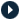 Persoonlijke details 	 Geboortedatum              	23/07/1960 Woonplaats                 	St- MichielsgestelGeslacht   	Man  Opleidingen Opleidingen 1974 - 1977 1974 - 1977 LTS - Technische school te RotterdamLTS - Technische school te RotterdamErvaring Ervaring Organisatie Besix Functie Servicemonteur buitendienst Periode 01-2019 - Tot heden Omschrijving Organisatie TSD bij knookstaal Functie Allround monteur Periode 04-2019 - 05-2019 Omschrijving Servicemonteur  Organisatie Viscon te 's Gravendeel Functie Servicemonteur buitendienst Periode 01-2015 - 01-2017 Omschrijving Kwekerij en tuinbouw Organisatie TSD Monteur buitendienst Albin  Functie Monteur  Periode 01-2014 - 01-2015 Omschrijving Organisatie TSD te Tilburg Functie Servicemonteur buitendienst uitbesteed Periode 01-2011 - 12-2013 Omschrijving Bedrijfsdeuren te Geertruidenberg daar leidinggevende geworden van de Productiehal  Magazijn en transport.Organisatie Gritstra te Schijndel Functie Chef binnendienst poedercoat Periode 01-2003 - 12-2010 Organisatie EGS te 's -Hertogenbosch Functie Servicemonteur grafische machines Periode 01-2001 - 01-2003 Omschrijving Installatie en onderhoud van deze machines Organisatie TSD te Tilburg Functie OnderhoudsmonteurPeriode 01-1996 - 01-2001 Omschrijving Via dit bedrijf werd ik uitbesteed aan Heidelberg Contiwebte Boxmeer Installatie en onderhoud aan machines(rotatiedruk in het buitenland. Organisatie VJR te Schijndel Functie Buitendienst servicemonteur Periode 01-1989 - 12-1995 Omschrijving Onderhoud, reparatie, modificatie aan o.a. productiemachines voor de Voedingsindustrie en interne transportinstallaties. Organisatie Verachtert in Den Bosch Functie MetaalbewerkerPeriode 01-1986 - 01-1989 Omschrijving Metaalbewerking en constructiewerkzaamheden voor graafmachines. Organisatie Heesen Shipyards te Oss Functie Aluminium Jachtbouw Periode 01-1983 - 01-1986 Omschrijving Samenstellen, plaatbewerking, lassen van aluminium zeewaardige Jachten. Organisatie Jacobse en van de Ven te Rotterdam Functie Buitendienst servicemonteur Periode 01-1977 - 01-1983 Omschrijving Via dit bedrijf werd ik uitbesteed voor de scheeps- en kranenbouw in Rotterdam. Cursussen  2002 Cursus - Hydrauliek-Pneumatiek-EG in Den Bosch Hydrauliek-Pneumatiek 1978 Cursus - Jacobse van de Ven Te Rotterdam A- Certificaat MIG-MAG lassen; Interne cursus 